第七届全国眼动追踪技术应用高级研讨班第二轮通知眼球追踪技术作为一种重要的研究手段，在心理学基础和应用研究中发挥着越来越重要的作用。为了进一步推动国内眼动研究在不同领域的发展，加强各单位或机构之间的交流与合作，教育部人文社会科学重点研究基地天津师范大学心理与行为研究院、中国心理学会眼动研究专业委员会、华中师范大学心理学院、青少年网络心理与行为教育部重点实验室、心理学国家教学示范中心和心理学国家虚拟仿真教学示范中心将于2019年11月2-3日在湖北武汉联合举办第七届全国眼动追踪技术应用高级研讨班。欢迎业界同仁踊跃参会！组织机构主办：教育部人文社会科学重点研究基地天津师范大学心理与行为研究院中国心理学会眼动研究专业委员会青少年网络心理与行为教育部重点实验室承办：华中师范大学心理学院心理学国家级实验教学示范中心（华中师范大学）心理与行为国家级虚拟仿真实验教学中心（华中师范大学）协办：北京博润视动科技有限公司（加拿大SR Research中国代表处）会议时间2019年11月1日报到，11月2-3日培训会议地点湖北省武汉市华中师范大学南湖校区综合楼N201参会人员各高校教师学生、科研机构科研人员、用户体验从业相关人员、工业设计评估相关人员及其他相关领域参会代表。由于受武汉市举办国际军运会影响，此次培训限100人。拟定会议日程会议期间眼动工作坊信息报名及缴费会议费：1200元/人，学生凭证件：800元/人；费用包含资料费、会议费；交通费和食宿自理。报名方式：请将回执表发邮件至pyang@bjbrainvision.com进行报名，邮件标题请使用：“姓名+眼动研讨班”报名截至日期：10月28日会务费缴费帐户名称：北京博润视动科技有限公司开户行：中国工商银行股份有限公司北京双榆树支行账号：0200 2002 0920 0056 067支付宝帐号：sunnylove1016@126.com（北京博润视动科技有限公司张娟娟）支付宝二维码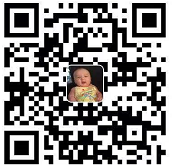 报名及缴费回执会议交通华中师范大学（南湖校区）11月2-3日会议和工作坊武昌站：乘556路/BRT1路至雄楚大道BRT元宝山站，下车即到。打车：30-40元。武汉站：乘地铁4号线在中南路站换乘2号线，广埠屯站D口出，换乘804路至雄楚大道BRT元宝山站，下车即到。打车：40-50元天河国际机场/汉口站：乘地铁2号线宝通寺站A口出，换乘811路至雄楚大道BRT元宝山站，下车即到。打车：天河机场110-140元；汉口站：40-50元。华中师范大学（本部）11月1日工作坊武汉站/武昌站：乘地铁4号线在中南路站换乘2号线，于广埠屯站A口出，步行90米即可进入华中师大北门。打车：武昌站30-40元，武汉站45-55元。天河国际机场/汉口站：乘地铁2号线于广埠屯站A口出，正西方向步行90米即可进入华师大北门。打车：天河机场110-140元；汉口站：40-50元。酒店及住宿建议 （酒店搜索地标：华中师范大学南湖校区/华中师范大学南湖综合楼）1.武汉雄楚国际大酒店大众点评：http://m.dianping.com/appshare/shop/58079474地址：雄楚大道335号街道口(近雄楚大道BRT元宝山站)电话：027-873888882.武汉华中师范大学管理教育综合楼(华大教育培训中心)大众点评：http://m.dianping.com/appshare/shop/56652408地址：珞桂路156号华中师范大学南门(近雄楚大道BRT元宝山站)电话：027-67865800；027-678661773.和颐至格酒店（武汉雄楚大道华师大南门店）大众点评：http://m.dianping.com/appshare/shop/128170694地址：洪山区雄楚大道297号（近雄楚大道BRT元宝山站）电话：027-88850999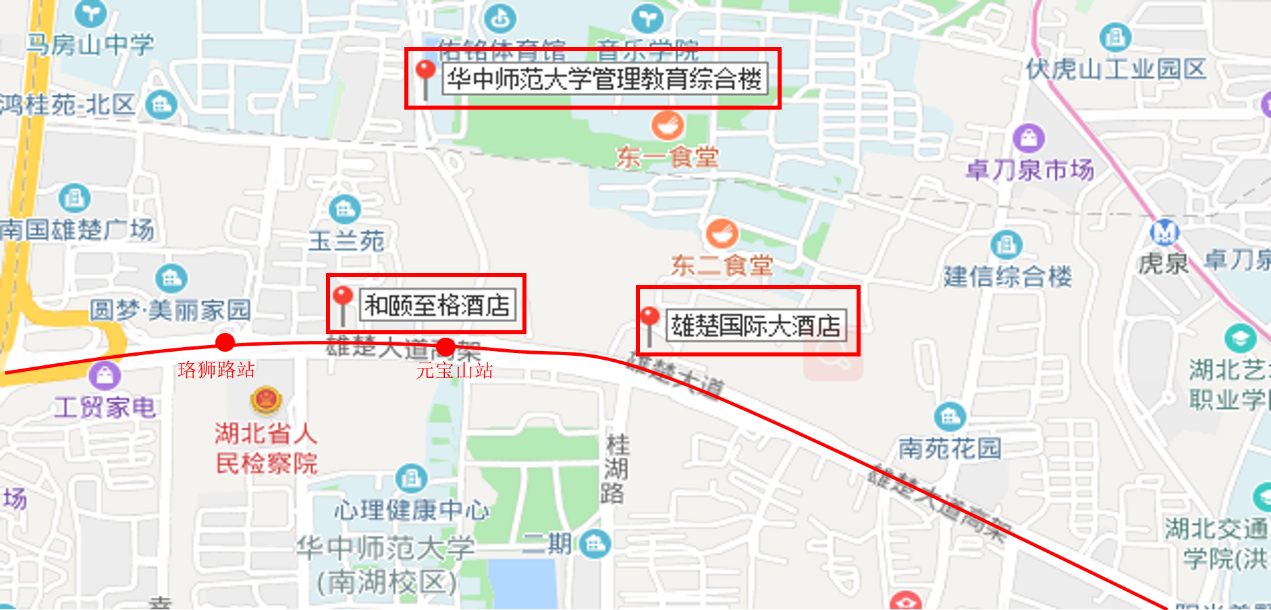 11月1日 会议注册会议注册14：00-19：00注册报到，华中师范大学南湖校区综合楼N201注册报到，华中师范大学南湖校区综合楼N20111月2日会议地点：华中师范大学南湖校区，综合楼N201会议地点：华中师范大学南湖校区，综合楼N2018：30-9：10开幕式及合影9：15-9：45眼动追踪技术研究新进展白学军 天津师范大学9：50-10：20中文阅读中歧义字段的切分李兴珊 中科院心理研究所10：25-10：40茶歇10：40-11：10儿童阅读发展的眼动研究闫国利 天津师范大学11：15-11：45创造性问题解决中的眼动研究赵庆柏 华中师范大学午餐2：00-2：30眼动指标的选择与解释杨海波 天津师范大学2：35-3：05价值导向元记忆的眼动研究姜英杰 东北师范大学3：10-3：25茶歇3：25-3：55眼动技术在行为决策研究中的应用隋雪 辽宁师范大学4：00-4：30中文语义的副中央凹加工杨锦绵 复旦大学11月3日会议地点：华中师范大学南湖校区，综合楼N201会议地点：华中师范大学南湖校区，综合楼N2019：00-9：30眼动技术在孤独症研究中的应用易莉 北京大学9：35-10：05眼动在婴儿语言学习研究中的应用刘思耘 华中师范大学10：10-10：25茶歇10：25-10：55视觉词汇加工的情境多样性效应：来自眼动和EEG的系列证据陈庆荣 南京师范大学11：00-11：30眼跳前后的视觉信息整合：抑制性空间注意效应的预期性重投射王治国 SR Research午餐2：00-2：30眼动技术如何应用到新领域：以食品营养标签加工为例马国杰 陕西师范大学2：35-3：05眼动技术与视频学习王福兴 华中师范大学3：05-3：30闭幕式11月1日 EyeLink工作坊EyeLink工作坊8：30-12：0014：00-17：30EyeLink操作及使用技巧地点：华中师范大学本部逸夫国际会议中心参会者姓名单位名称联系电话E-mail缴费方式提前汇款  提前支付宝  现场刷卡  现场支付宝  现场现金提前汇款  提前支付宝  现场刷卡  现场支付宝  现场现金提前汇款  提前支付宝  现场刷卡  现场支付宝  现场现金缴费金额金额说明是否学生/报名人数是否学生/报名人数是否学生/报名人数发票抬头发票税号发票内容默认“会务费”默认“会务费”默认“会务费”备注工作坊报名11月1日Eyelink工作坊 11月1日Eyelink工作坊 11月1日Eyelink工作坊 